Veiligheid: sterfgevallen en ongevallenDit document is de handleiding voor de cursusleider. U kunt deze handleiding volgen want hij bevat alle elementen voor de realisatie van deze module: instructies voor de oefeningen; verwijzingen naar de begeleidende Powerpoint-presentatie en/of andere hulpmiddelen zoals video's of e-learning; vragen die u aan de deelnemers kunt stellen; eventueel te gebruiken oefeningen.Geschatte duur: 1:00 uurPedagogische uitvoering: Presentatie in de cursusruimte.Voorvereisten: TG 2.1, TCG 2.2Aandachtspunten voor de voorbereiding van de sequentie:Wij raden u aan om voor de start van deze module de volgende punten te controleren:de video “total review déces VOST FR” en het interview moeten beschikbaar zijn;u moet de meest recente statistiek hebben van het aantal dagen zonder dodelijk ongeval voor de hele Groep (beschikbaar op WAT);de dia over de TRIR en de dodelijke ongevallen moet actueel zijn.Ontvangst van de deelnemers: Welkom bij deze module. Om te beginnen gaan we eerst samen de doelstellingen en het verloop van deze module bekijken. Leg ook het verband met de twee voorgaande modules.Onder de incidenten die bij Total voorvallen, zijn helaas sommige ongevallen met dodelijke afloop.Het doel van deze module is dat u begrijpt dat dergelijke incidenten optreden, al zijn ze zeldzaam, en dat dit voor Total onaanvaardbaar is. Vertoon dia nr. 2.Controleer of de inhoud voor iedereen duidelijk is.Beantwoord de eventuele vragen.5 min			00:05Sequentie 1: Doel van de sequentie: De deelnemers begrijpen dat Total een duidelijke, ambitieuze en bereikbare doelstelling nastreeft => 0 dodelijke ongevallen.Wij gaan in deze module de ongevallen bestuderen en hun gevolgen, die helaas kunnen eindigen in een sterfgeval.Er zijn immers elk jaar ongevallen, die echter meestal geen overlijden tot gevolg hebben. Maar bepaalde ongevallen hebben helaas een dodelijke afloop.De groep heeft dus voor het geheel van zijn activiteiten, de doelstelling gesteld van 0 dodelijke ongevallen.Vertoon dia nr. 3.Om te beginnen, stel ik u voor om twee video's te bekijken over wat wij in de toekomst niet meer willen: de eerste is de lijst van sterfgevallen tijdens een zwart jaar. De tweede is een ontroerende getuigenis.Bekijk deze video's aandachtig. Na afloop zullen wij samen bespreken welke indruk dit op u heeft gemaakt. 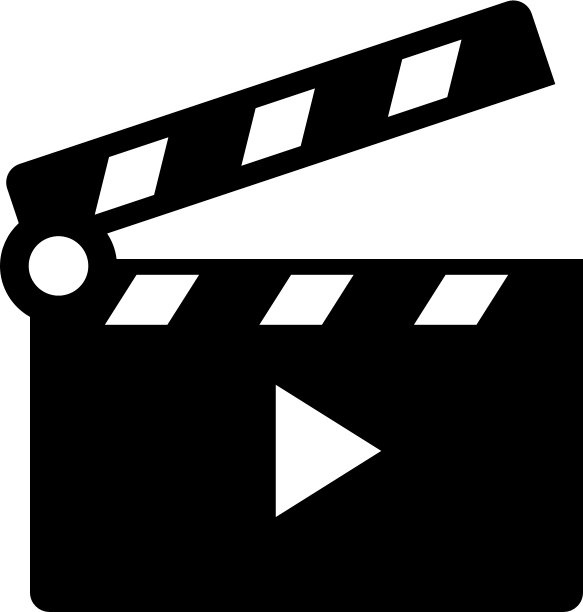 Start de video op dia nr. 4 (“total review déces VOST FR”).Start daarna de video met de getuigenis op dia nr. 5 (TOTALREVIEW2016_Safety-moment_video) en leg uit dat het de directeur betreft van de dochteronderneming van Total in Ethiopië.Vraag na de twee video's aan de deelnemers of zij willen reageren op wat zij hebben gezien.Wat is uw gevoel ten opzichte van deze twee video's?Laat vrij antwoorden zonder een antwoord te eisen. Als niemand wil reageren ga dan verder met de module.25 min			00:30Bij de Total-groep is het streven duidelijk en ambitieus. 0 sterfgevallen.Vandaag staat de teller op X dagen zonder dodelijk ongeval (zoek het juiste aantal op WAT). Schrijf het aantal op het bord.Natuurlijk zijn er wel andere soorten ongevallen die personen raken, maar zonder dodelijke afloop. U hebt ze bekeken in de module over de HSE-belangen. Total wil alle soorten ongevallen zoveel mogelijk verminderen, maar in de eerste plaats wil Total dat niemand – medewerker, contractwerker of derde – sterft tijdens de uitoefening van zijn of haar functie.Vertoon dia nr. 6 en lees en benadruk artikel 1 “Bovenaan zijn prioriteiten: de Veiligheid”. Herinner eraan dat dit wordt geactualiseerd met “de waarde Veiligheid”.Vertoon daarna dia nr. 7.5 min			00:35Ik verzoek u nu om wat afstand te nemen en de volgende drie vragen te beantwoorden.Vertoon dia nr. 8. Lees de vragen voor.Help zo nodig door concrete gevallen te geven (een kind dat oversteekt zonder uit te kijken, de veiligheidsgordel gebruiken, alcohol achter het stuur, een pan heet water, schoonmaakproducten enz.).Geef de deelnemers de tijd om te antwoorden.Geef na 5 minuten het woord aan de deelnemers zodat iedereen zijn antwoorden kan geven.(Richt de antwoorden op: de verantwoordelijkheid jegens anderen, de gevolgen van het niet in acht nemen van de regels… Het is niet voldoende dat een regel bestaat; we moeten de regel ook naleven en zorgen dat anderen dit ook doen).10 min			00:45Sequentie 2: Doel van de sequentie: de deelnemers hebben begrepen dat er geen verband is tussen de TRIR en de dodelijke ongevallen en begrijpen de te nemen voorzorgsmaatregelen.In deze sequentie komen wij terug op de indicatoren: De TRIR en de HiPo (High Potentiel Incidents).Vraag of een deelnemer dit kan uitleggen.Wij bekijken de statistieken van de groep.Vertoon dia nr. 9. Licht de dalende curve van de TRIR toe en het aantal sterfgevallen.Vraag aan een deelnemer welke analyse hij kan geven van het verband tussen de TRIR en de sterfgevallen.Geef een samenvatting en benadruk dat de TRIR door 7 is gedeeld terwijl het aantal sterfgevallen ongeveer stabiel is gebleven. Er is geen rechtstreeks verband tussen deze twee indicatoren. Dus in het algemeen, als in een vestiging geen verstuikingen of snijwonden voorkomen, wil dit niet zeggen dat er geen zeer riskant incident (HiPo) of een ernstig ongeval kan optreden.Om sterfgevallen, ernstige ongevallen e.d. te vermijden; hebt u een idee welke voorzorgsmaatregelen wij kunnen nemen? Hiervoor gaan we tweetallen vormen en maken we een lijst van de voornaamste categorieën maatregelen die wij kunnen bedenken.Geef 3 minuten bedenktijd en vraag daarna aan de tweetallen de antwoorden die zij voorstellen. Vraag gaandeweg aan de andere groepen om de antwoorden aan te vullen en te vergelijken met hun eigen antwoorden.Probeer als cursusleider om de antwoorden in twee groepen te verdelen: de inachtneming van de regels en het gedrag van de personen.De preventie is gebaseerd op twee niveaus: inachtneming van de procedures en de menselijke factor, de mens als zwakke schakel.Vertoon dia nr. 10.Dus samengevat; Total streeft ernaar om alle ongevallen te verminderen. Ieder van ons draagt hieraan bij. Soms horen wij uitspraken als: “het is het noodlot” of “het was nog niet mijn uur”. Dit is een fatalistische mentaliteit die beslist niet thuishoort bij Total.Integendeel, wij zijn ervan overtuigd dat alle ongevallen kunnen worden vermeden. En als dit niet lukt, dan is dit geen kwestie van fatalisme maar van concrete oorzaken die wij kunnen identificeren en corrigeren. Nul risico is niet mogelijk, maar alle ongevallen kunnen worden vermeden. De sleutel is de strikte naleving van de regels en veiligheidsprocedures samen met risicoanalyse, systematische rapportering van incidenten en bijna-ongevallen en rekening houden met de menselijke factor.Bedank de deelnemers.15 min			01:00Herinnering aan de doelstellingen van deze module:Aan het einde van de module, moeten de deelnemers:begrijpen dat sterfgevallen geen fataliteit zijn, dat de norm is dat er nooit een dode valt binnen groep en dat zij onschatbaar is voor iedere persoon en voor alles wat dicht of ver onder de activiteiten van Total valt;begrijpen dat alle ongevallen geen dodelijke ongevallen zijn;de begrippen TRIR, HiPo en dodelijk ongeval kennen.